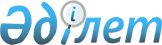 Ескелді аудандық мәслихатының 2022 жылғы 27 желтоқсандағы № 42-140 "Ескелді ауданының 2023-2025 жылдарға арналған бюджеті туралы" шешіміне өзгерістер енгізу туралыЖетісу облысы Ескелді аудандық мәслихатының 2023 жылғы 17 қарашадағы № 14-47 шешімі
      Ескелдi аудандық мәслихаты ШЕШТІ:
      1. Ескелді аудандық мәслихатының "Ескелді ауданының 2023-2025 жылдарға арналған бюджеті туралы" 2022 жылғы 27 желтоқсандағы № 42-140 шешіміне келесі өзгерістер енгізілсін:
       көрсетілген шешімнің 1-тармағы жаңа редакцияда баяндалсын:
       "1. 2023-2025 жылдарға арналған аудандық бюджеті тиісінше осы шешімнің 1, 2 және 3-қосымшаларына сәйкес, оның ішінде 2023 жылға келесі көлемдерде бекітілсін:
      1) кірістер 7 051 188 мың теңге, оның ішінде:
      салықтық түсімдер 465 144 мың теңге;
      салықтық емес түсімдер 81 018 мың теңге;
      негізгі капиталды сатудан түсетін түсімдер 24 010 мың теңге;
      трансферттер түсімі 6 481 016 мың теңге;
      2) шығындар 8 186 368 мың теңге; 
      3) таза бюджеттік кредиттеу 104 770 мың теңге, оның ішінде: 
      бюджеттік кредиттер 207 000 мың теңге;
      бюджеттік кредиттерді өтеу 102 230 мың теңге;
      4) қаржы активтерімен операциялар бойынша сальдо 0 теңге, оның ішінде:
      қаржы активтерін сатып алу 0 теңге;
      мемлекеттің қаржы активтерін сатудан түсетін түсімдер 0 теңге;
      5) бюджет тапшылығы (профициті) (-) 1 239 950 мың теңге;
      6) бюджет тапшылығын қаржыландыру (профицитін пайдалану) 1 239 950 мың теңге, оның ішінде:
      қарыздар түсімі 563 940 мың теңге;
      қарыздарды өтеу 102 230 мың теңге;
      бюджет қаражатының пайдаланылатын қалдықтары 778 240 мың теңге.".
      2. Көрсетілген шешімнің 1-қосымшасы осы шешімнің қосымшасына сәйкес жаңа редакцияда баяндалсын.
      3. Осы шешім 2023 жылдың 1 қаңтарынан бастап қолданысқа енгізіледі. 2023 жылға арналған аудандық бюджет
					© 2012. Қазақстан Республикасы Әділет министрлігінің «Қазақстан Республикасының Заңнама және құқықтық ақпарат институты» ШЖҚ РМК
				
      Мәслихат төрағасы 

Қ. Сатанов
Ескелді аудандық мәслихатының 2023 жылғы 17 қарашадағы № 14-47 шешіміне қосымшаЕскелді аудандық мәслихатының 2022 жылғы 27 желтоқсандағы № 42-140 шешіміне 1 қосымша
Санаты
Санаты
Санаты
Санаты
Сомасы (мың теңге)
Сыныбы
Сыныбы
Сыныбы
Сомасы (мың теңге)
Iшкi сыныбы
Iшкi сыныбы
Сомасы (мың теңге)
Атауы
Сомасы (мың теңге)
Кірістер
7 051 188
1
Салықтық түсімдер
465 144
01
Табыс салығы
141 627
1
Корпоративтік табыс салығы
101 627
2
Жеке табыс салығы
40 000
04
Меншiкке салынатын салықтар
256 529
1
Мүлiкке салынатын салықтар
256 529
05
Тауарларға, жұмыстарға және қызметтерге салынатын ішкі салықтар
16 719
2
Акциздер
1 371
3
Табиғи және басқа да ресурстарды пайдаланғаны үшін түсетін түсімдер
4 302
4
Кәсіпкерлік және кәсіби қызметті жүргізгені үшін алынатын алымдар
11 046
08
Заңдық мәнді іс-әрекеттерді жасағаны және (немесе) оған уәкілеттігі бар мемлекеттік органдар немесе лауазымды адамдар құжаттар бергені үшін алатын міндетті төлемдер
50 269
1
Мемлекеттік баж
50 269
2
Салықтық емес түсiмдер
81 018
01
Мемлекеттік меншіктен түсетін кірістер
7 931
5
Мемлекет меншігіндегі мүлікті жалға беруден түсетін кірістер
7 812
7
Мемлекеттік бюджеттен берілген кредиттер бойынша сыйақылар (мүдделер)
119
03
Мемлекеттік бюджеттен қаржыландырылатын мемлекеттік мекемелер ұйымдастыратын мемлекеттік сатып алуды өткізуден түсетін ақша түсімдері
1 368
1
Мемлекеттік бюджеттен қаржыландырылатын мемлекеттік мекемелер ұйымдастыратын мемлекеттік сатып алуды өткізуден түсетін ақша түсімдері
1 368
04
Мемлекеттік бюджеттен қаржыландырылатын, сондай-ақ Қазақстан Республикасы Ұлттық Банкінің бюджетінен (шығыстар сметасынан) қамтылатын және қаржыландырылатын мемлекеттік мекемелер салатын айыппұлдар, өсімпұлдар, санкциялар, өндіріп алулар
1 149
1
Мұнай секторы ұйымдарынан және Жәбірленушілерге өтемақы қорына түсетін түсімдерді қоспағанда, мемлекеттік бюджеттен қаржыландырылатын, сондай-ақ Қазақстан Республикасы Ұлттық Банкінің бюджетінен (шығыстар сметасынан) қамтылатын және қаржыландырылатын мемлекеттік мекемелер салатын айыппұлдар, өсімпұлдар, санкциялар, өндіріп алулар
1 149
06
Басқа да салық емес түсімдер
70 570
1
Басқа да салық емес түсімдер
70 570
3
Негізгі капиталды сатудан түсетін түсімдер
24 010
01
Мемлекеттік мекемелерге бекітілген мемлекеттік мүлікті сату
17 255
1
Мемлекеттік мекемелерге бекітілген мемлекеттік мүлікті сату
17 255
03
Жердi және материалдық емес активтердi сату
6 755
1
Жерді сату
6 574
2
Материалдық емес активтерді сату 
181
4
Трансферттердің түсімдері
6 481 016
01
Төмен тұрған мемлекеттiк басқару органдарынан алынатын трансферттер
30 946
3
Аудандық маңызы бар қалалардың, ауылдардың, кенттердің, ауылдық округтардың бюджеттерінен трансферттер
30 946
02
Мемлекеттiк басқарудың жоғары тұрған органдарынан түсетiн трансферттер
6 450 070
2
Облыстық бюджеттен түсетiн трансферттер
6 450 070
Функционалдық топ
Функционалдық топ
Функционалдық топ
Функционалдық топ
Функционалдық топ
 Сомасы (мың теңге) 
Кіші функция
Кіші функция
Кіші функция
Кіші функция
 Сомасы (мың теңге) 
Бюджеттік бағдарламалардың әкімшісі
Бюджеттік бағдарламалардың әкімшісі
Бюджеттік бағдарламалардың әкімшісі
 Сомасы (мың теңге) 
Бағдарлама
Бағдарлама
 Сомасы (мың теңге) 
Атауы
 Сомасы (мың теңге) 
ІІ. Шығындар
8 186 368
01
Жалпы сипаттағы мемлекеттiк көрсетілетін қызметтер
1 092 895
1
Мемлекеттiк басқарудың жалпы функцияларын орындайтын өкiлдi, атқарушы және басқа органдар
629 448
112
Аудан (облыстық маңызы бар қала) мәслихатының аппараты
48 901
001
Аудан (облыстық маңызы бар қала) мәслихатының қызметін қамтамасыз ету жөніндегі қызметтер
48 901
122
Аудан (облыстық маңызы бар қала) әкімінің аппараты
580 547
001
Аудан (облыстық маңызы бар қала) әкімінің қызметін қамтамасыз ету жөніндегі қызметтер
326 225
003
Мемлекеттік органның күрделі шығыстары
190 955
113
Төменгі тұрған бюджеттерге берілетін нысаналы ағымдағы трансферттер
63 367
2
Қаржылық қызмет
2 007
459
Ауданның (облыстық маңызы бар қаланың) экономика және қаржы бөлімі
2 007
003
Салық салу мақсатында мүлікті бағалауды жүргізу
1 930
010
Жекешелендіру, коммуналдық меншікті басқару, жекешелендіруден кейінгі қызмет және осыған байланысты дауларды реттеу
77
9
Жалпы сипаттағы өзге де мемлекеттiк қызметтер
461 440
459
Ауданның (облыстық маңызы бар қаланың) экономика және қаржы бөлімі
68 376
001
Ауданның (облыстық маңызы бар қаланың) экономикалық саясаттын қалыптастыру мен дамыту, мемлекеттік жоспарлау, бюджеттік атқару және коммуналдық меншігін басқару саласындағы мемлекеттік саясатты іске асыру жөніндегі қызметтер
67 906
015
Мемлекеттік органның күрделі шығыстары
470
492
Ауданның (облыстық маңызы бар қаланың) тұрғын үй-коммуналдық шаруашылығы, жолаушылар көлігі, автомобиль жолдары және тұрғын үй инспекциясы бөлімі
393 064
001
Жергілікті деңгейде тұрғын үй-коммуналдық шаруашылық, жолаушылар көлігі, автомобиль жолдары және тұрғын үй инспекциясы саласындағы мемлекеттік саясатты іске асыру жөніндегі қызметтер
47 881
067
Ведомстволық бағыныстағы мемлекеттік мекемелер мен ұйымдардың күрделі шығыстары
176 190
113
Төменгі тұрған бюджеттерге берілетін нысаналы ағымдағы трансферттер
168 993
02
Қорғаныс
51 849
1
Әскери мұқтаждар
18 135
122
Аудан (облыстық маңызы бар қала) әкімінің аппараты
18 135
005
Жалпыға бірдей әскери міндетті атқару шеңберіндегі іс-шаралар
18 135
2
Төтенше жағдайлар жөнiндегi жұмыстарды ұйымдастыру
33 714
122
Аудан (облыстық маңызы бар қала) әкімінің аппараты
33 714
007
Аудандық (қалалық) ауқымдағы дала өрттерінің, сондай-ақ мемлекеттік өртке қарсы қызмет органдары құрылмаған елдi мекендерде өрттердің алдын алу және оларды сөндіру жөніндегі іс-шаралар
33 714
03
Қоғамдық тәртіп, қауіпсіздік, құқықтық, сот, қылмыстық-атқару қызметі
21 209
9
Қоғамдық тәртіп және қауіпсіздік саласындағы басқа да қызметтер
21 209
492
Ауданның (облыстық маңызы бар қаланың) тұрғын үй-коммуналдық шаруашылығы, жолаушылар көлігі, автомобиль жолдары және тұрғын үй инспекциясы бөлімі
21 209
021
Елдi мекендерде жол қозғалысы қауiпсiздiгін қамтамасыз ету
21 209
06
Әлеуметтiк көмек және әлеуметтiк қамсыздандыру
1 024 985
1
Әлеуметтiк қамсыздандыру
242 262
451
Ауданның (облыстық маңызы бар қаланың) жұмыспен қамту және әлеуметтік бағдарламалар бөлімі
242 262
005
Мемлекеттік атаулы әлеуметтік көмек 
241 227
026
Мүгедектігі бар адамдарды жұмысқа орналастыру үшін арнайы жұмыс орындарын құруға жұмыс берушінің шығындарын субсидиялау
1 035
2
Әлеуметтiк көмек
709 600
451
Ауданның (облыстық маңызы бар қаланың) жұмыспен қамту және әлеуметтік бағдарламалар бөлімі
709 600
002
Жұмыспен қамту бағдарламасы
274 811
004
Ауылдық жерлерде тұратын денсаулық сақтау, білім беру, әлеуметтік қамтамасыз ету, мәдениет, спорт және ветеринар мамандарына отын сатып алуға Қазақстан Республикасының заңнамасына сәйкес әлеуметтік көмек көрсету
34 552
006
Тұрғын үйге көмек көрсету
2 320
007
Жергілікті өкілетті органдардың шешімі бойынша мұқтаж азаматтардың жекелеген топтарына әлеуметтік көмек
48 837
010
Үйден тәрбиеленіп оқытылатын мүгедектігі бар балаларды материалдық қамтамасыз ету
3 699
014
Мұқтаж азаматтарға үйде әлеуметтiк көмек көрсету
107 694
017
Оңалтудың жеке бағдарламасына сәйкес мұқтаж мүгедектігі бар адамдарды протездік-ортопедиялық көмек, сурдотехникалық құралдар, тифлотехникалық құралдар, санаторий-курорттық емделу, мiндеттi гигиеналық құралдармен қамтамасыз ету, арнаулы жүрiп-тұру құралдары, жеке көмекшінің және есту бойынша мүгедектігі бар адамдарға қолмен көрсететiн тіл маманының қызметтері мен қамтамасыз ету
188 677
023
Жұмыспен қамту орталықтарының қызметін қамтамасыз ету
49 010
9
Әлеуметтiк көмек және әлеуметтiк қамтамасыз ету салаларындағы өзге де қызметтер
73 123
451
Ауданның (облыстық маңызы бар қаланың) жұмыспен қамту және әлеуметтік бағдарламалар бөлімі
71 623
001
Жергілікті деңгейде халық үшін әлеуметтік бағдарламаларды жұмыспен қамтуды қамтамасыз етуді іске асыру саласындағы мемлекеттік саясатты іске асыру жөніндегі қызметтер
56 729
011
Жәрдемақыларды және басқа да әлеуметтік төлемдерді есептеу, төлеу мен жеткізу бойынша қызметтерге ақы төлеу
2 149
050
Қазақстан Республикасында мүгедектігі бар адамдардың құқықтарын қамтамасыз етуге және өмір сүру сапасын жақсарту
12 745
492
Ауданның (облыстық маңызы бар қаланың) тұрғын үй-коммуналдық шаруашылығы, жолаушылар көлігі, автомобиль жолдары және тұрғын үй инспекциясы бөлімі
1 500
094
Әлеуметтік көмек ретінде тұрғын үй сертификаттарын беру 
1 500
07
Тұрғын үй-коммуналдық шаруашылық
2 006 183
1
Тұрғын үй шаруашылығы
718 460
472
Ауданның (облыстық маңызы бар қаланың) құрылыс, сәулет және қала құрылысы бөлімі
718 460
003
Коммуналдық тұрғын үй қорының тұрғын үйін жобалау және (немесе) салу, реконструкциялау 
406 140
004
Инженерлік-коммуникациялық инфрақұрылымды жобалау, дамыту және (немесе) жайластыру
92 660
098
Коммуналдық тұрғын үй қорының тұрғын үйлерін сатып алу
219 660
2
Коммуналдық шаруашылық
1 248 447
492
Ауданның (облыстық маңызы бар қаланың) тұрғын үй-коммуналдық шаруашылығы, жолаушылар көлігі, автомобиль жолдары және тұрғын үй инспекциясы бөлімі
1 248 447
012
Сумен жабдықтау және су бұру
10 346
028
Коммуналдық шаруашылықты дамыту
5 500
029
Сумен жабдықтау және су бұру жүйелерін дамыту
1 232 601
3
Елді-мекендерді көркейту
39 276
492
Ауданның (облыстық маңызы бар қаланың) тұрғын үй-коммуналдық шаруашылығы, жолаушылар көлігі, автомобиль жолдары және тұрғын үй инспекциясы бөлімі
39 276
015
Елдi мекендердегі көшелердi жарықтандыру
12 172
016
Елдi мекендердiң санитариясын қамтамасыз ету
2 200
018
Елдi мекендердi абаттандыру және көгалдандыру
24 904
08
Мәдениет, спорт, туризм және ақпараттық кеңістiк
709 618
1
Мәдениет саласындағы қызмет
241 162
819
Ауданның (облыстық маңызы бар қаланың) ішкі саясат, мәдениет, тілдерді дамыту және спорт бөлімі
241 162
009
Мәдени-демалыс жұмысын қолдау
241 162
2
Спорт
6 935
819
Ауданның (облыстық маңызы бар қаланың) ішкі саясат, мәдениет, тілдерді дамыту және спорт бөлімі)
6 935
014
Аудандық (облыстық маңызы бар қалалық) деңгейде спорттық жарыстар өткiзу
559
015
Әртүрлi спорт түрлерi бойынша аудан (облыстық маңызы бар қала) құрама командаларының мүшелерiн дайындау және олардың облыстық спорт жарыстарына қатысуы
6 376
3
Ақпараттық кеңiстiк
138 274
819
Ауданның (облыстық маңызы бар қаланың) ішкі саясат, мәдениет, тілдерді дамыту және спорт бөлімі
138 274
005
Мемлекеттік ақпараттық саясат жүргізу жөніндегі қызметтер
18 954
007
Аудандық (қалалық) кiтапханалардың жұмыс iстеуi
119 320
9
Мәдениет, спорт, туризм және ақпараттық кеңiстiктi ұйымдастыру жөнiндегi өзге де қызметтер
323 247
819
Ауданның (облыстық маңызы бар қаланың) ішкі саясат, мәдениет, тілдерді дамыту және спорт бөлімі
323 247
001
Ақпаратты, мемлекеттілікті нығайту және азаматтардың әлеуметтік сенімділігін қалыптастыру саласында жергілікті деңгейде мемлекеттік саясатты іске асыру жөніндегі қызметтер
58 182
032
Ведомстволық бағыныстағы мемлекеттік мекемелер мен ұйымдардың күрделі шығыстары
265 065
10
Ауыл, су, орман, балық шаруашылығы, ерекше қорғалатын табиғи аумақтар, қоршаған ортаны және жануарлар дүниесін қорғау, жер қатынастары
139 945
1
Ауыл шаруашылығы
65 708
477
Ауданның (облыстық маңызы бар қаланың) ауыл шаруашылығы мен жер қатынастары бөлімі
65 708
001
Жергілікті деңгейде ауыл шаруашылығы және жер қатынастары саласындағы мемлекеттік саясатты іске асыру жөніндегі қызметтер
60 308
003
Мемлекеттік органның күрделі шығыстары
5 400
6
Жер қатынастары
15 400
477
Ауданның (облыстық маңызы бар қаланың) ауыл шаруашылығы мен жер қатынастары бөлімі
15 400
011
Аудандардың, облыстық маңызы бар, аудандық маңызы бар қалалардың, кенттердiң, ауылдардың, ауылдық округтердiң шекарасын белгiлеу кезiнде жүргiзiлетiн жерге орналастыру
15 400
9
Ауыл, су, орман, балық шаруашылығы, қоршаған ортаны қорғау және жер қатынастары саласындағы басқа да қызметтер
58 837
459
Ауданның (облыстық маңызы бар қаланың) экономика және қаржы бөлімі
58 837
099
Мамандарға әлеуметтік қолдау көрсету жөніндегі шараларды іске асыру
58 837
11
Өнеркәсіп, сәулет, қала құрылысы және құрылыс қызметі
91 698
2
Сәулет, қала құрылысы және құрылыс қызметі
91 698
472
Ауданның (облыстық маңызы бар қаланың) құрылыс, сәулет және қала құрылысы бөлімі
91 698
001
Жергілікті деңгейде құрылыс, сәулет және қала құрылысы саласындағы мемлекеттік саясатты іске асыру жөніндегі қызметтер
91 698
12
Көлiк және коммуникация
931 607
1
Автомобиль көлiгi
923 717
492
Ауданның (облыстық маңызы бар қаланың) тұрғын үй-коммуналдық шаруашылығы, жолаушылар көлігі, автомобиль жолдары және тұрғын үй инспекциясы бөлімі
923 717
023
Автомобиль жолдарының жұмыс істеуін қамтамасыз ету
24 150
045
Аудандық маңызы бар автомобиль жолдарын және елді-мекендердің көшелерін күрделі және орташа жөндеу
899 567
9
Көлiк және коммуникациялар саласындағы өзге де қызметтер
7 890
492
Ауданның (облыстық маңызы бар қаланың) тұрғын үй-коммуналдық шаруашылығы, жолаушылар көлігі, автомобиль жолдары және тұрғын үй инспекциясы бөлімі
7 890
037
Әлеуметтік маңызы бар қалалық (ауылдық), қала маңындағы және ауданішілік қатынастар бойынша жолаушылар тасымалдарын субсидиялау
7 890
13
Басқалар
808 493
3
Кәсiпкерлiк қызметтi қолдау және бәсекелестікті қорғау
24 800
469
Ауданның (облыстық маңызы бар қаланың) кәсіпкерлік бөлімі
24 800
001
Жергілікті деңгейде кәсіпкерлікті дамыту саласындағы мемлекеттік саясатты іске асыру жөніндегі қызметтер
24 800
9
Басқалар
783 693
459
Ауданның (облыстық маңызы бар қаланың) экономика және қаржы бөлімі
18 104
012
Ауданның (облыстық маңызы бар қаланың) жергілікті атқарушы органының резерві 
18 104
472
Ауданның (облыстық маңызы бар қаланың) құрылыс, сәулет және қала құрылысы бөлімі
400 000
079
"Ауыл-Ел бесігі" жобасы шеңберінде ауылдық елді мекендердегі әлеуметтік және инженерлік инфрақұрылымдарды дамыту
400 000
492
Ауданның (облыстық маңызы бар қаланың) тұрғын үй-коммуналдық шаруашылығы, жолаушылар көлігі, автомобиль жолдары және тұрғын үй инспекциясы бөлімі
365 589
077
"Ауыл-Ел бесігі" жобасы шеңберінде ауылдық елді мекендердегі әлеуметтік және инженерлік инфрақұрылым бойынша іс-шараларды іске асыру
365 589
14
Борышқа қызмет көрсету
120 861
1
Борышқа қызмет көрсету
120 861
459
Ауданның (облыстық маңызы бар қаланың) экономика және қаржы бөлімі
120 861
021
Жергілікті атқарушы органдардың облыстық бюджеттен қарыздар бойынша сыйақылар мен өзге де төлемдерді төлеу бойынша борышына қызмет көрсету
120 861
15
Трансферттер
1 187 025
1
Трансферттер
1 187 025
459
Ауданның (облыстық маңызы бар қаланың) экономика және қаржы бөлімі
1 187 025
006
Пайдаланылмаған (толық пайдаланылмаған) нысаналы трансферттерді қайтару
17 327
024
Заңнаманы өзгертуге байланысты жоғары тұрған бюджеттің шығындарын өтеуге төменгі тұрған бюджеттен ағымдағы нысаналы трансферттер
318 536
038
Субвенциялар
487 168
054
Қазақстан Республикасының Ұлттық қорынан берілетін нысаналы трансферт есебінен республикалық бюджеттен бөлінген пайдаланылмаған (түгел пайдаланылмаған) нысаналы трансферттердің сомасын қайтару
363 994
Функционалдық топ
Функционалдық топ
Функционалдық топ
Функционалдық топ
Функционалдық топ
Сомасы (мың теңге)
Кіші функция
Кіші функция
Кіші функция
Кіші функция
Сомасы (мың теңге)
Бюджеттік бағдарламалардың әкімшісі
Бюджеттік бағдарламалардың әкімшісі
Бюджеттік бағдарламалардың әкімшісі
Сомасы (мың теңге)
Бағдарлама
Бағдарлама
Сомасы (мың теңге)
Атауы
Сомасы (мың теңге)
ІІІ. Таза бюджеттік кредиттеу
104 770
Бюджеттік кредиттер
207 000
10
Ауыл, су, орман, балық шаруашылығы, ерекше қорғалатын табиғи аумақтар, қоршаған ортаны және жануарлар дүниесін қорғау, жер қатынастары
207 000
9
Ауыл, су, орман, балық шаруашылығы, қоршаған ортаны қорғау және жер қатынастары саласындағы басқа да қызметтер
207 000
459
Ауданның (облыстық маңызы бар қаланың) экономика және қаржы бөлімі
207 000
018
Мамандарды әлеуметтік қолдау шараларын іске асыру үшін бюджеттік кредиттер
207 000
Санаты
Санаты
Санаты
Санаты
Сомасы (мың теңге)
Сыныбы
Сыныбы
Сыныбы
Сомасы (мың теңге)
Iшкi сыныбы
Iшкi сыныбы
Сомасы (мың теңге)
Атауы
Сомасы (мың теңге)
5
Бюджеттік кредиттерді өтеу
102 230
01
Бюджеттік кредиттерді өтеу
102 230
1
Мемлекеттік бюджеттен берілген бюджеттік кредиттерді өтеу
102 230
Функционалдық топ
Функционалдық топ
Функционалдық топ
Функционалдық топ
Функционалдық топ
Сомасы (мың теңге)
Кіші функция
Кіші функция
Кіші функция
Кіші функция
Сомасы (мың теңге)
Бюджеттік бағдарламалардың әкiмшiсi
Бюджеттік бағдарламалардың әкiмшiсi
Бюджеттік бағдарламалардың әкiмшiсi
Сомасы (мың теңге)
Бағдарлама
Бағдарлама
Сомасы (мың теңге)
Атауы
Сомасы (мың теңге)
IV. Қаржы активтерімен операциялар бойынша сальдо
0
Қаржы активтерін сатып алу
0
Санаты
Санаты
Санаты
Санаты
Сомасы (мың теңге)
Сыныбы
Сыныбы
Сыныбы
Сомасы (мың теңге)
Iшкi сыныбы
Iшкi сыныбы
Сомасы (мың теңге)
Атауы
Сомасы (мың теңге)
Мемлекеттің қаржы активтерін сатудан түсетін түсімдер
0
Санаты
Санаты
Санаты
Санаты
Сомасы (мың теңге)
Сыныбы
Сыныбы
Сыныбы
Сомасы (мың теңге)
Iшкi сыныбы
Iшкi сыныбы
Сомасы (мың теңге)
Атауы
Сомасы (мың теңге)
V. Бюджет тапшылығы (профициті)
-1 239 950
VI. Бюджет тапшылығын қаржыландыру (профицитін пайдалану)
1 239 950
7
Қарыздар түсімі
563 940
7
01
Мемлекеттік ішкі қарыздар 
563 940
7
01
2
Қарыз алу келісім-шарттары
563 940
8
Бюджет қаражаттарының пайдаланылатын қалдықтары
778 240
01
Бюджет қаражатының қалдықтары
778 240
1
Бюджет қаражатының бос қалдықтары
778 240
Функционалдық топ
Функционалдық топ
Функционалдық топ
Функционалдық топ
Функционалдық топ
Сомасы (мың теңге)
Кіші функция
Кіші функция
Кіші функция
Кіші функция
Сомасы (мың теңге)
Бюджеттік бағдарламалардың әкімшісі
Бюджеттік бағдарламалардың әкімшісі
Бюджеттік бағдарламалардың әкімшісі
Сомасы (мың теңге)
Бағдарлама
Бағдарлама
Сомасы (мың теңге)
Атауы
Сомасы (мың теңге)
Қарыздарды өтеу
102 230
16
Қарыздарды өтеу
102 230
1
Қарыздарды өтеу
102 230
459
Ауданның (облыстық маңызы бар қаланың) экономика және қаржы бөлімі
102 230
005
Жергілікті атқарушы органның жоғары тұрған бюджет алдындағы борышын өтеу
102 230